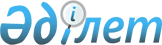 "2012-2014 жылдарға арналған Өскемен қаласының бюджеті туралы" 2011 жылғы 
21 желтоқсандағы № 39/4 шешіміне өзгерістер енгізу туралы
					
			Күшін жойған
			
			
		
					Шығыс Қазақстан облысы Өскемен қалалық мәслихатының 2012 жылғы 05 желтоқсандағы N 12/2-V шешімі. Шығыс Қазақстан облысының Әділет департаментінде 2012 жылғы 07 желтоқсанда № 2757 тіркелді. Қаржылық жылдың аяқталуына байланысты күші жойылды (Өскемен қалалық мәслихатының 2013 жылғы 03 қаңтардағы № 04-10/1 хаты)

      Ескерту. Қаржылық жылдың аяқталуына байланысты күші жойылды (Өскемен қалалық мәслихатының 2013.01.03 № 04-10/1 хаты).      РҚАО ескертпесі.

      Мәтінде авторлық орфография және пунктуация сақталған.

      Қазақстан Республикасының 2008 жылғы 4 желтоқсандағы Бюджет кодексінің 109 бабына, «Қазақстан Республикасындағы жергілікті мемлекеттік басқару және өзін-өзі басқару туралы» Қазақстан Республикасының 2001 жылғы 23 қаңтардағы Заңының 6 бабының 1 тармағының 1) тармақшасына, Шығыс Қазақстан облыстық мәслихатының «2012-2014 жылдарға арналған облыстық бюджет туралы» 2011 жылғы 8 желтоқсандағы № 34/397-ІV шешіміне өзгерістер енгізу туралы» 2012 жылғы 29 қарашадағы № 7/96-V (Нормативтік құқықтық актілерді мемлекеттік тіркеу тізілімінде 2751 нөмірімен тіркелген) шешіміне сәйкес Өскемен қалалық мәслихаты ШЕШТІ:



      1. Мәслихаттың «2012-2014 жылдарға арналған Өскемен қаласының бюджеті туралы» 2011 жылғы 21 желтоқсандағы № 39/4 (Нормативтік құқықтық актілерді мемлекеттік тіркеу тізілімінде 5-1-177 нөмірімен тіркелген, 2012 жылғы 31 қаңтарда № 5 «Өскемен» және № 5 «Усть-Каменогорск» газеттерінде жарияланған) шешіміне келесі өзгерістер енгізілсін:



      1 тармақ мынадай редакцияда жазылсын:

      «1. 2012-2014 жылдарға арналған қала бюджеті 1, 2 және 3 қосымшаларға сәйкес тиісінше, соның ішінде 2012 жылға арналған келесі көлемдерде бекітілсін:

      1) кірістер – 20 641 007,6 мың теңге, соның ішінде:

      салықтық түсімдер – 10 738 445 мың теңге;

      салықтық емес түсімдер – 77 899 мың теңге;

      негізгі капиталды сатудан түсетін түсімдер – 666 591 мың теңге;

      трансферттердің түсімдері – 9 158 072,6 мың теңге;

      2) шығындар – 23 243 194,4 мың теңге;

      3) таза бюджеттік несиелендіру – 300 000 мың теңге, соның ішінде:

      бюджеттік кредиттер – 300 000 мың теңге;

      бюджеттік кредиттерді өтеу – 0;

      4) қаржылық активтермен операциялар бойынша сальдо – 33 104 мың теңге, соның ішінде:

      қаржы активтерін сатып алу – 36 768 мың теңге;

      мемлекеттің қаржы активтерін сатудан түсетін түсімдер – 3 664 мың теңге;

      5) бюджет тапшылығы – -2 935 290,8 мың теңге;

      6) бюджет тапшылығын қаржыландыру – 2 935 290,8 мың теңге.»;



      1 қосымша осы шешімнің қосымшасына сәйкес жаңа редакцияда жазылсын.



      2. Осы шешім 2012 жылғы 1 қаңтардан бастап қолданысқа енгізіледі.

       Сессия төрағасы -

      қалалық мәслихаттың хатшысы                В. Головатюк

Өскемен қалалық мәслихатының

2012 жылғы 5 желтоқсандағы

№ 12/2-V шешіміне қосымша 2012 жылға арналған Өскемен қаласының бюджеті
					© 2012. Қазақстан Республикасы Әділет министрлігінің «Қазақстан Республикасының Заңнама және құқықтық ақпарат институты» ШЖҚ РМК
				СанатыСанатыСанатыСанатыСомасы,

мың теңгеСыныпСыныпСыныпСомасы,

мың теңгеСыныпшаСыныпшаСомасы,

мың теңгеАтауыСомасы,

мың теңгеI. КІРІСТЕР20 641 007,61Салықтық түсімдер10 738 44501Табыс салығы3 990 2262Жеке табыс салығы3 990 22603Әлеуметтік салық2 413 6881Әлеуметтік салық2 413 68804Меншікке салынатын салықтар3 435 1931Мүлікке салынатын салықтар2 063 2923Жер салығы556 8204Көлік құралдарына салынатын салық814 8205Бірыңғай жер салығы26105Тауарларға, жұмыстарға және қызметтерге салынатын ішкі салықтар602 3552Акциздер275 5553Табиғи және басқа да ресурстарды пайдаланғаны үшін түсетін түсімдер85 0004Кәсіпкерлік және кәсіби қызметті жүргізгені үшін алынатын алымдар211 0005Ойын бизнесіне салық30 80008Заңдық мәнді іс-әрекеттерді жасағаны және (немесе) оған уәкілеттігі бар мемлекеттік органдар немесе лауазымды адамдар құжаттар бергені үшін алынатын міндетті төлемдер296 9831Мемлекеттік баж296 9832Салықтық емес түсімдер77 89901Мемлекеттік меншіктен түсетін кірістер56 7521Мемлекеттік кәсіпорындардың таза кірісі бөлігінің түсімдері2523Мемлекеттік меншікте тұрған, мемлекеттік акциялар пакетіне үлесақы30 0005Мемлекет меншігіндегі мүлікті жалға беруден түсетін кірістер26 50006Басқа да салықтық емес түсімдер21 1471Басқа да салықтық емес түсімдер21 1473Негізгі капиталды сатудан түсетін түсімдер666 59101Мемлекеттік мекемелерге бекітілген мемлекеттік мүлікті сату493 9911Мемлекеттік мекемелерге бекітілген мемлекеттік мүлікті сату493 99103Жерді және материалдық емес активтерді сату172 6001Жерді сату130 0002Материалдық емес активтерді сату42 6004Трансферттердің түсімдері9 158 072,602Мемлекеттік басқарудың жоғары тұрған органдарынан түсетін трансферттер9 158 072,62Облыстық бюджеттен түсетін трансферттер9 158 072,6Функционалдық топФункционалдық топФункционалдық топФункционалдық топСомасы,

мың теңгеӘкімгерлерӘкімгерлерӘкімгерлерСомасы,

мың теңгеБағдарламаБағдарламаСомасы,

мың теңгеАтауыСомасы,

мың теңгеII. ШЫҒЫНДАР23 243 194,401Жалпы сипаттағы мемлекеттiк қызметтер378 917112Аудан (облыстық маңызы бар қала) мәслихатының аппараты22 278001Аудан (облыстық маңызы бар қала) мәслихатының қызметін қамтамасыз ету жөніндегі қызметтер22 278122Аудан (облыстық маңызы бар қала) әкімінің аппараты223 784001Аудан (облыстық маңызы бар қала) әкімінің қызметін қамтамасыз ету жөніндегі қызметтер205 263003Мемлекеттік органның күрделі шығыстары18 521123Қаладағы аудан, аудандық маңызы бар қала, кент, ауыл (село), ауылдық (селолық) округ әкімінің аппараты23 261001Қаладағы аудан, аудандық маңызы бар қаланың, кент, ауыл (село), ауылдық (селолық) округ әкімінің қызметін қамтамасыз ету жөніндегі қызметтер21 664022Мемлекеттік органның күрделі шығыстары1 597452Ауданның (облыстық маңызы бар қаланың) қаржы бөлімі69 440001Аудандық бюджетті орындау және коммуналдық меншікті (облыстық маңызы бар қала) саласындағы мемлекеттік саясатты іске асыру жөніндегі қызметтер37 240003Салық салу мақсатында мүлікті бағалауды жүргізу4 287004Біржолғы талондарды беру жөніндегі жұмысты және біржолғы талондарды іске асырудан сомаларды жинаудың толықтығын қамтамасыз етуді ұйымдастыру27 172,1010Жекешелендіру, коммуналдық меншікті басқару, жекешелендіруден кейінгі қызмет және осыған байланысты дауларды реттеу483032Ведомстволық бағыныстағы мемлекеттік мекемелерінің және ұйымдарының күрделі шығыстары257,9453Ауданның (облыстық маңызы бар қаланың) экономика және бюджеттік жоспарлау бөлімі40 154001Экономикалық саясатты, мемлекеттік жоспарлау жүйесін қалыптастыру және дамыту және ауданды (облыстық маңызы бар қаланы) басқару саласындағы мемлекеттік саясатты іске асыру жөніндегі қызметтер39 308004Мемлекеттік органның күрделі шығыстары84602Қорғаныс29 154122Аудан (облыстық маңызы бар қала) әкімінің аппараты29 154005Жалпыға бірдей әскери міндетті атқару шеңберіндегі іс-шаралар29 15403Қоғамдық тәртіп, қауіпсіздік, құқықтық, сот, қылмыстық-атқару қызметі132 599,4458Ауданның (облыстық маңызы бар қаланың) тұрғын үй-коммуналдық шаруашылығы, жолаушылар көлігі және автомобиль жолдары бөлімі132 599,4021Елдi мекендерде жол жүрісі қауiпсiздiгін қамтамасыз ету132 599,404Бiлiм беру7 744 108,2464Ауданның (облыстық маңызы бар қаланың) білім бөлімі7 744 108,2001Жергілікті деңгейде білім беру саласындағы мемлекеттік саясатты іске асыру жөніндегі қызметтер25 635003Жалпы білім беру5 096 971005Ауданның (облыстық маңызы бар қаланың) мемлекеттік білім беру мекемелер үшін оқулықтар мен оқу-әдiстемелiк кешендерді сатып алу және жеткізу60 563006Балаларға қосымша білім беру475 276009Мектепке дейінгі тәрбиелеу мен оқытуды қамтамасыз ету710 215015Республикалық бюджеттен берілетін трансферттер есебінен жетім баланы (жетім балаларды) және ата-аналарының қамқорынсыз қалған баланы (балаларды) күтіп-ұстауға асыраушыларына ай сайынғы ақшалай қаражат төлемдері82 407020Республикалық бюджеттен берілетін трансферттер есебінен үйде оқытылатын мүгедек балаларды жабдықпен, бағдарламалық қамтыммен қамтамасыз ету23 961,2021Республикалық бюджеттен берілетін нысаналы трансферттер есебінен жалпы үлгідегі, арнайы (түзету), дарынды балалар үшін мамандандырылған, жетім балалар мен ата-аналарының қамқорынсыз қалған балалар үшін балабақшалар, шағын орталықтар, мектеп интернаттары, кәмелеттік жасқа толмағандарды бейімдеу орталықтары тәрбиешілеріне біліктілік санаты үшін қосымша ақының мөлшерін ұлғайту13 345040Мектепке дейінгі білім беру ұйымдарында мемлекеттік білім беру тапсырысын іске асыруға1 004 687063Республикалық бюджеттен берілетін нысаналы трансферттер есебінен "Назарбаев Зияткерлік мектептері" ДБҰ-ның оқу бағдарламалары бойынша біліктілікті арттырудан өткен мұғалімдерге еңбекақыны арттыру2 807064Бастауыш, негізгі орта, жалпыға бірдей орта білім беру ұйымдарының (дарынды балаларға арналған мамандандырылған (жалпы үлгідегі, арнайы (түзету); жетім балаларға және ата-анасының қамқорлығынсыз қалған балаларға арналған ұйымдар): мектептердің, мектеп-интернаттарының мұғалімдеріне біліктілік санаты үшін қосымша ақы мөлшерін республикалық бюджеттен берілетін трансферттер есебінен ұлғайту125 953067Ведомстволық бағыныстағы мемлекеттік мекемелерінің және ұйымдарының күрделі шығыстары122 28806Әлеуметтiк көмек және әлеуметтiк қамсыздандыру907 984451Ауданның (облыстық маңызы бар қаланың) жұмыспен қамту және әлеуметтік бағдарламалар бөлімі894 350001Жергілікті деңгейде халық үшін әлеуметтік бағдарламаларды жұмыспен қамтуды қамтамасыз етуді іске асыру саласындағы мемлекеттік саясатты іске асыру жөніндегі қызметтер82 386002Еңбекпен қамту бағдарламасы245 440004Ауылдық жерлерде тұратын денсаулық сақтау, білім беру, әлеуметтік қамтамасыз ету, мәдениет, спорт және ветеринар мамандарына отын сатып алуға Қазақстан Республикасының заңнамасына сәйкес әлеуметтік көмек көрсету623005Мемлекеттік атаулы әлеуметтік көмек10 400006Тұрғын үй көмегі13 477007Жергілікті өкілетті органдардың шешімі бойынша мұқтаж азаматтардың жекелеген топтарына әлеуметтік көмек186 037010Үйден тәрбиеленіп оқытылатын мүгедек балаларды материалдық қамтамасыз ету13 220011Жәрдемақыларды және басқа да әлеуметтік төлемдерді есептеу, төлеу мен жеткізу бойынша қызметтерге ақы төлеу2 590013Белгіленген тұрғылықты жері жоқ тұлғаларды әлеуметтік бейімдеу53 563014Мұқтаж азаматтарға үйде әлеуметтiк көмек көрсету151 31001618 жасқа дейінгі балаларға мемлекеттік жәрдемақылар5 820017Мүгедектерді оңалту жеке бағдарламасына сәйкес, мұқтаж мүгедектерді міндетті гигиеналық құралдармен және ымдау тілі мамандарының қызмет көрсетуін, жеке көмекшілермен қамтамасыз ету44 036021Мемлекеттік органның күрделі шығыстары680023Жұмыспен қамту орталықтарының қызметін қамтамасыз ету70 761067Ведомстволық бағыныстағы мемлекеттік мекемелерінің және ұйымдарының күрделі шығыстары14 007464Ауданның (облыстық маңызы бар қаланың) білім бөлімі13 634008Жергілікті өкілдік органдардың шешімі бойынша білім беру ұйымдарының күндізгі оқу нысанында білім алушылар мен тәрбиеленушілерді қоғамдық көлікте (таксиден басқа) жеңілдікпен жол жүру түрінде әлеуметтік қолдау13 63407Тұрғын үй-коммуналдық шаруашылық9 945 050,3458Ауданның (облыстық маңызы бар қаланың) тұрғын үй-коммуналдық шаруашылығы, жолаушылар көлігі және автомобиль жолдары бөлімі1 880 195003Мемлекеттік тұрғын үй қорының сақталуын ұйымдастыру164 044,6012Сумен жабдықтау және су бұру жүйесінің жұмыс істеуі66 176015Елдi мекендердегі көшелердi жарықтандыру435 234,1016Елдi мекендердiң санитариясын қамтамасыз ету187 674,7017Жерлеу орындарын күтiп-ұстау және туысы жоқтарды жерлеу16 747018Елдi мекендердi абаттандыру және көгалдандыру508 456,3028Коммуналдық шаруашылықты дамыту98 269,1029Сумен жабдықтау жүйесін дамыту403 593,2467Ауданның (облыстық маңызы бар қаланың) құрылыс бөлімі8 052 714,3003Мемлекеттік коммуналдық тұрғын үй қорының тұрғын үйін жобалау, салу және (немесе) сатып алу2 016 387,3004Инженерлік коммуникациялық инфрақұрылымды жобалау, дамыту, жайластыру және (немесе) сатып алу2 189 139,6007Қаланы және елді мекендерді абаттандыруды дамыту11 000019Тұрғын үй салу2 759 160072Жұмыспен қамту 2020 бағдарламасы шеңберінде тұрғын жай салу және (немесе) сатып алу және инженерлік коммуникациялық инфрақұрылымдарды дамыту (немесе) сатып алу1 052 027,4074Жұмыспен қамту 2020 бағдарламасының екінші бағыты шеңберінде жетіспейтін инженерлік-коммуникациялық инфрақұрылымды дамыту мен жайластыру25 000479Ауданның (облыстық маңызы бар қаланың) тұрғын үй инспекция бөлімі12 141001Тұрғын үй қоры шеңберінде жергілікті деңгейде мемлекеттік саясатты іске асыру бойынша қызметтер10 773005Мемлекеттік органның күрделі шығыстары1 36808Мәдениет, спорт, туризм және ақпараттық кеңістiк1 109 940,5123Қаладағы аудан, аудандық маңызы бар қала, кент, ауыл (село), ауылдық (селолық) округ әкімінің аппараты8 449006Жергілікті деңгейде мәдени-демалыс жұмыстарын қолдау8 449455Ауданның (облыстық маңызы бар қаланың) мәдениет және тілдерді дамыту бөлімі315 819001Жергілікті деңгейде тілдерді және мәдениетті дамыту саласындағы мемлекеттік саясатты іске асыру жөніндегі қызметтер17 716003Мәдени-демалыс жұмысын қолдау186 525006Аудандық (қалалық) кiтапханалардың жұмыс iстеуi92 416007Мемлекеттік тілді және Қазақстан халықтарының басқа да тілдерін дамыту8 510010Мемлекеттік органның күрделі шығыстары200032Ведомстволық бағыныстағы мемлекеттік мекемелерінің және ұйымдарының күрделі шығыстары10 452456Ауданның (облыстық маңызы бар қаланың) ішкі саясат бөлімі92 463001Жергілікті деңгейде ақпарат, мемлекеттілікті нығайту және азаматтардың әлеуметтік сенімділігін қалыптастыру саласында мемлекеттік саясатты іске асыру жөніндегі қызметтер20 695002Газеттер мен журналдар арқылы мемлекеттік ақпараттық саясат жүргізу жөніндегі қызметтер36 249003Жастар саясаты саласында іс-шараларды іске асыру14 419005Телерадио хабарларын тарату арқылы мемлекеттік ақпараттық саясат жүргізу жөніндегі қызметтер20 800006Мемлекеттік органның күрделі шығыстары300465Ауданның (облыстық маңызы бар қаланың) Дене шынықтыру және спорт бөлімі693 209,5001Жергілікті деңгейде дене шынықтыру және спорт саласындағы мемлекеттік саясатты іске асыру жөніндегі қызметтер12 918005Ұлттық және бұқаралық спорт түрлерін дамыту194 839,5006Аудандық (облыстық маңызы бар қалалық) деңгейде спорттық жарыстар өткiзу15 733007Әртүрлi спорт түрлерi бойынша аудан (облыстық маңызы бар қала) құрама командаларының мүшелерiн дайындау және олардың облыстық спорт жарыстарына қатысуы469 71909Отын-энергетикалық кешенi және жер қойнауын пайдалану30 000467Ауданның (облыстық маңызы бар қаланың) құрылыс бөлімі30 000009Жылу-энергетикалық жүйені дамыту30 00010Ауыл, су, орман, балық шаруашылығы, ерекше қорғалатын табиғи аумақтар, қоршаған ортаны және жануарлар дүниесін қорғау, жер қатынастары53 597,9463Ауданның (облыстық маңызы бар қаланың) жер қатынастары бөлімі39 081001Аудан (облыстық маңызы бар қала) аумағында жер қатынастарын реттеу саласындағы мемлекеттік саясатты іске асыру жөніндегі қызметтер38 181007Мемлекеттік органдардың күрделі шығыстары900467Ауданның (облыстық маңызы бар қаланың) құрылыс бөлімі12,9010Ауыл шаруашылығы объектілерін дамыту12,9475Ауданның (облыстық маңызы бар қаланың) кәсіпкерлік, ауыл шаруашылығы және ветеринария бөлімі14 504007Қаңғыбас иттер мен мысықтарды аулауды және жоюды ұйымдастыру10 000013Эпизоотияға қарсы іс-шаралар жүргізу4 50411Өнеркәсіп, сәулет, қала құрылысы және құрылыс қызметі124 623467Ауданның (облыстық маңызы бар қаланың) құрылыс бөлімі25 922001Жергілікті деңгейде құрылыс саласындағы мемлекеттік саясатты іске асыру жөніндегі қызметтер25 731,5017Мемлекеттік органның күрделі шығыстары190,5468Ауданның (облыстық маңызы бар қаланың) сәулет және қала құрылысы бөлімі98 701001Жергілікті деңгейде сәулет және қала құрылысы саласындағы мемлекеттік саясатты іске асыру жөніндегі қызметтер35 961003Ауданның қала құрылысы даму аумағын және елді мекендердің бас жоспарлары схемаларын әзірлеу62 380004Мемлекеттік органның күрделі шығыстары36012Көлiк және коммуникация1 543 183,7458Ауданның (облыстық маңызы бар қаланың) тұрғын үй-коммуналдық шаруашылығы, жолаушылар көлігі және автомобиль жолдары бөлімі1 543 183,7022Көлік инфрақұрылымын дамыту160 355,3023Автомобиль жолдарының жұмыс істеуін қамтамасыз ету1 382 828,413Басқалар1 028 894,6452Ауданның (облыстық маңызы бар қаланың) қаржы бөлімі49 347012Ауданның (облыстық маңызы бар қаланың) жергілікті атқарушы органының резерві49 347475Ауданның (облыстық маңызы бар қаланың) кәсіпкерлік, ауыл шаруашылығы және ветеринария бөлімі37 062,7001Жергілікті деңгейде кәсіпкерлік, өнеркәсіп, ауыл шаруашылығы және ветеринария саласындағы мемлекеттік саясатты іске асыру жөніндегі қызметтер30 761003Мемлекеттік органның күрделі шығыстары806014Кәсіпкерлік қызметті қолдау5 495,7458Ауданның (облыстық маңызы бар қаланың) тұрғын үй-коммуналдық шаруашылығы, жолаушылар көлігі және автомобиль жолдары бөлімі942 484,9001Жергілікті деңгейде тұрғын үй-коммуналдық шаруашылығы, жолаушылар көлігі және автомобиль жолдары саласындағы мемлекеттік саясатты іске асыру жөніндегі қызметтер53 506,9013Мемлекеттік органның күрделі шығыстары89043«Өңірлерді дамыту» бағдарламасы шеңберінде инженерлік инфрақұрылымын дамыту888 88914Борышқа қызмет көрсету450,2452Ауданның (облыстық маңызы бар қаланың) қаржы бөлімі450,2013Жергілікті атқарушы органдардың облыстық бюджеттен қарыздар бойынша сыйақылар мен өзге де төлемдерді төлеу бойынша борышына қызмет көрсету450,215Трансферттер214 691,6452Ауданның (облыстық маңызы бар қаланың) қаржы бөлімі214 691,6006Пайдаланылмаған (толық пайдаланылмаған) нысаналы трансферттерді қайтару137 731,6016Нысаналы мақсатқа сай пайдаланылмаған нысаналы трансферттерді қайтару74 800024Мемлекеттік органдардың функцияларын мемлекеттік басқарудың төмен тұрған деңгейлерінен жоғарғы деңгейлерге беруге байланысты жоғары тұрған бюджеттерге берілетін ағымдағы нысаналы трансферттер2 160III. ТАЗА БЮДЖЕТТІК НЕСИЕЛЕНДІРУ300 000Бюджеттiк кредиттер300 00013Басқалар300 000458Ауданның (облыстық маңызы бар қаланың) тұрғын үй-коммуналдық шаруашылығы, жолаушылар көлігі және автомобиль жолдары бөлімі300 000039Кондоминиум объектілерінің жалпы мүлкін жөндеу жүргізуге арналған бюджеттік кредиттер300 000IV. ҚАРЖЫЛЫҚ АКТИВТЕРМЕН ОПЕРАЦИЯЛАР БОЙЫНША САЛЬДО33 104Қаржы активтерін сатып алу36 76813Басқалар36 768458Ауданның (облыстық маңызы бар қаланың) тұрғын үй-коммуналдық шаруашылығы, жолаушылар көлігі және автомобиль жолдары бөлімі36 768065Заңды тұлғалардың жарғылық капиталын қалыптастыру немесе ұлғайту36 768Мемлекеттің қаржы активтерін сатудан түсетін түсімдер3 6646Мемлекеттің қаржы активтерін сатудан түсетін түсімдер3 6641Мемлекеттің қаржы активтерін сатудан түсетін түсімдер3 6641Қаржы активтерін ел ішінде сатудан түсетін түсімдер3 664V. БЮДЖЕТ ТАПШЫЛЫҒЫ-2 935 290,8VI. БЮДЖЕТ ТАПШЫЛЫҒЫН ҚАРЖЫЛАНДЫРУ2 935 290,8